MBA 201- ACCOUNTING FOR MANAGERSUNIT IAccounting concepts, conventions and principles; Accounting. Double entry system of accounting, journalizing of transactions; preparation of final accounts, Profit & Loss Account,  -Depreciation Methods-Straight line method, Written down value method. UNIT IIFinancial Statement Analysis - Objectives - Techniques of Financial Statement Analysis: Accounting Ratios: construction of balance sheet using ratios - Dupont analysis. Fund Flow Statement - Statement of Changes in Working Capital - Preparation of Fund Flow Statement - Cash Flow Statement Analysis- Distinction between Fund Flow and Cash Flow Statement. UNIT IIICost Accounting - Meaning - Distinction between Financial Accounting and Cost Accounting - Cost Terminology: Cost, Cost Centre, Cost Unit - Elements of Cost - Cost Sheet. Marginal Costing - Definition - distinction between marginal costing and absorption costs - Breakeven point Analysis - Contribution, p/v Ratio, margin of safety - Decision making under marginal costing. UNIT IVObjectives and functions of Financial Management - Role of Financial Management in the organization - Time value of money concepts Legal, Sources of Long term finance UNIT VCost of Capital - Computation for each source of finance and weighted average cost of capital - Operating Leverage - Financial Leverage. - Capital Structure Theories – Reference1. A text book of Accounting for Management- Maheshwari S.N & Maheshwari S K2. Financial Accounting for Management -Mukherjee3. Management Accounting -Khan and Jain4. Advanced Accounts  -Shukla and GrewalMBA 202- BUSINESS ETHICS AND ETHOSUNIT IBusiness Ethics: Nature, scope and purpose of ethics; Relevance of values; Importance of Ethics & moral standards; Ethics & Moral Decision Making. Introduction to Marketing research- Nature & scope of Marketing Research, Functions of marketing research, Manager - Research Relationship, Managing Marketing Research & Ethical Issues.UNIT IICorporate Social Responsibility: Nature, scope & Importance; Corporate Governance: Concept, Importance for Industry; Ethical Issues related with Advertisements, Finance, Investment, Technology; Secular versus Spiritual Values in Management; Work ethics: concept of Swadhrama.UNIT IIIGandhian approach in Management & Trusteeship: Gandhiji’s doctrine of Satya & Ahinsa, Concept, importance & relevance of Trusteeship principle in modern business.UNIT IVIndian Ethos: Need, purpose & relevance of Indian Ethos; Salient features (Brain Stilling, Total Quality Mind, Intuition, Intellectual rational brain V/s Holistic-Spiritual Brain, Holistic Approach for Managers in Decision Making); UNIT VRelevance of Bhagvad Gita: Doctrine of Karma i..e Nishkama Karmayoga, Guna Theory (SRT i.e. Sat, Raj & Tam Model), Theory of Sanskaras, Bhagvad Gita & Self Management.Reference1- Ethics in Management and Indian Ethos, GHOSH BB2- Human Values and Professional Ethics, Subhash Bhalchandra GogateMBA 203-MARKETING MANAGEMENTUNIT IMarketing: Definition, types, basic concepts, approaches to marketing, Functions and importance.UNIT IIMarketing environment, buying behaviours, marketing mix, market segmentation, market targeting and positioning strategies.UNIT III Product and product line: PLC, New product decision process, pricing, packaging,Physical distribution, promotion.UNIT IV Market evolution and controls, marketing ethics, International marketing, Relationship marketing.UNIT VIntroduction to Marketing research- Nature & scope of Marketing Research, Functions of marketing research, Manager - Research Relationship, Managing Marketing Research & Ethical Issues.Reference1. Principles of marketing Philip kotler and garry Armstrong,2. Marketing Bovee and john thill,MBA 204- HUMAN RESOURCE MANAGEMENTUNIT IHuman Resources Management (HRM): Basic concepts, Evolution, HRM environment. HumanResources Development in India: evolution and principles of HRD. HR Managers. Strategic Human Resource Management. UNIT IHuman Resources planning; Human Resources Information system: HR accounting and audit, Job Analysis, Job Design and Job Evaluation; UNIT IIIRecruitment; Selection. Training and Development; Performance Appraisal. Compensation Administration: UNIT IVWage Policy in India; Incentive Payments; Incentive Schemes in Indian Industries, Fringe Benefits. Discipline and Grievance Procedures;UNIT VIndustrial Relations: Concept and Approaches to Industrial Relations, Unitary, Plurastic andRadical Approach, Industrial Relations System, Overview of International HRM: Selection,Compensation, Training & Development, Partition and Repatriation.Reference1. Human Resource and Personnel Management Aswathappa K2. Designing and Managing Human Resource Management Pareekh and Rao:3. Reinventing of Human Resource Management: Challenges and New DirectionsMBA 205- OPERATIONS RESEARCHUNIT IOperations research: Uses, Scope and Application. Decision Tree: Approach and its applications.UNIT IIMarkov Analysis, Linear programming problems: features, formulation and solution. Simplex method.UNIT IIITransportation, Assignment, and Transportation problem and models: Definition, algorithm and solutions.UNIT IVGame theory: Concept, types, methods and models of solution, Sequencing problem, Queuing theory.UNIT V CPM, PERT: Concepts of Network, Critical Path analysis; probability PERT AnalysisReference1. Introduction to Operations Research Hillier and Lieberman2. Quantitative Techniques in Management N.D. Vohra,3. Operations Research Sharma J.K4.Operation research kapoor.V.K.Sri Satya Sai University of Technology & Medical Sciences, Sehore (M.P.)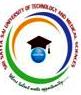 Sri Satya Sai University of Technology & Medical Sciences, Sehore (M.P.)Sri Satya Sai University of Technology & Medical Sciences, Sehore (M.P.)Sri Satya Sai University of Technology & Medical Sciences, Sehore (M.P.)Sri Satya Sai University of Technology & Medical Sciences, Sehore (M.P.)Sri Satya Sai University of Technology & Medical Sciences, Sehore (M.P.)Sri Satya Sai University of Technology & Medical Sciences, Sehore (M.P.)Sri Satya Sai University of Technology & Medical Sciences, Sehore (M.P.)Sri Satya Sai University of Technology & Medical Sciences, Sehore (M.P.)Sri Satya Sai University of Technology & Medical Sciences, Sehore (M.P.)Sri Satya Sai University of Technology & Medical Sciences, Sehore (M.P.)Sri Satya Sai University of Technology & Medical Sciences, Sehore (M.P.)Sri Satya Sai University of Technology & Medical Sciences, Sehore (M.P.)Sri Satya Sai University of Technology & Medical Sciences, Sehore (M.P.)Scheme of ExaminationScheme of ExaminationScheme of ExaminationScheme of ExaminationScheme of ExaminationScheme of ExaminationScheme of ExaminationScheme of ExaminationScheme of ExaminationScheme of ExaminationScheme of ExaminationScheme of ExaminationScheme of ExaminationScheme of ExaminationSecond Semester  –MBA (Master of Business Administration)Second Semester  –MBA (Master of Business Administration)Second Semester  –MBA (Master of Business Administration)Second Semester  –MBA (Master of Business Administration)Second Semester  –MBA (Master of Business Administration)Second Semester  –MBA (Master of Business Administration)Second Semester  –MBA (Master of Business Administration)Second Semester  –MBA (Master of Business Administration)Second Semester  –MBA (Master of Business Administration)Second Semester  –MBA (Master of Business Administration)Second Semester  –MBA (Master of Business Administration)Second Semester  –MBA (Master of Business Administration)Second Semester  –MBA (Master of Business Administration)Second Semester  –MBA (Master of Business Administration)S.NoSubject CodeSubject NamePeriods per
weekPeriods per
weekPeriods per
weekCreditsMaximum Marks Theory SlotMaximum Marks Theory SlotMaximum Marks Theory SlotMaximum
Marks
(Practical
Slot)Maximum
Marks
(Practical
Slot)Total
MarksS.NoSubject CodeSubject NamePeriods per
weekPeriods per
weekPeriods per
weekCreditsMaximum Marks Theory SlotMaximum Marks Theory SlotMaximum Marks Theory SlotMaximum
Marks
(Practical
Slot)Maximum
Marks
(Practical
Slot)Total
MarksS.NoSubject CodeSubject NamePeriods per
weekPeriods per
weekPeriods per
weekCreditsMaximum Marks Theory SlotMaximum Marks Theory SlotMaximum Marks Theory SlotMaximum
Marks
(Practical
Slot)Maximum
Marks
(Practical
Slot)Total
MarksLTPEnd
Sem.
ExamTests
(Two
)Assi
gnm
ents/
QuizEnd
Sem.
Pract
ical /
VivaPract
ical
Reco
rd/
assig
nmen
t/Qui
z/Pre
senta
tion1MBA 201Accounting for Managers31_4702010__1002MBA 202Business ethics and Ethos31_4702010__1003MBA 203Marketing Management31_4702010__1004MBA 204Human Resource Management31_4702010__1005MBA 205Operation Research31_4702010__100L: Lecture-                    T: Tutorial- P: Practical                                                              w.e.f. January- 2015L: Lecture-                    T: Tutorial- P: Practical                                                              w.e.f. January- 2015L: Lecture-                    T: Tutorial- P: Practical                                                              w.e.f. January- 2015L: Lecture-                    T: Tutorial- P: Practical                                                              w.e.f. January- 2015L: Lecture-                    T: Tutorial- P: Practical                                                              w.e.f. January- 2015L: Lecture-                    T: Tutorial- P: Practical                                                              w.e.f. January- 2015L: Lecture-                    T: Tutorial- P: Practical                                                              w.e.f. January- 2015L: Lecture-                    T: Tutorial- P: Practical                                                              w.e.f. January- 2015L: Lecture-                    T: Tutorial- P: Practical                                                              w.e.f. January- 2015L: Lecture-                    T: Tutorial- P: Practical                                                              w.e.f. January- 2015L: Lecture-                    T: Tutorial- P: Practical                                                              w.e.f. January- 2015L: Lecture-                    T: Tutorial- P: Practical                                                              w.e.f. January- 2015L: Lecture-                    T: Tutorial- P: Practical                                                              w.e.f. January- 2015L: Lecture-                    T: Tutorial- P: Practical                                                              w.e.f. January- 2015L: Lecture-                    T: Tutorial- P: Practical                                                              w.e.f. January- 2015L: Lecture-                    T: Tutorial- P: Practical                                                              w.e.f. January- 2015L: Lecture-                    T: Tutorial- P: Practical                                                              w.e.f. January- 2015L: Lecture-                    T: Tutorial- P: Practical                                                              w.e.f. January- 2015L: Lecture-                    T: Tutorial- P: Practical                                                              w.e.f. January- 2015L: Lecture-                    T: Tutorial- P: Practical                                                              w.e.f. January- 2015L: Lecture-                    T: Tutorial- P: Practical                                                              w.e.f. January- 2015L: Lecture-                    T: Tutorial- P: Practical                                                              w.e.f. January- 2015L: Lecture-                    T: Tutorial- P: Practical                                                              w.e.f. January- 2015L: Lecture-                    T: Tutorial- P: Practical                                                              w.e.f. January- 2015L: Lecture-                    T: Tutorial- P: Practical                                                              w.e.f. January- 2015L: Lecture-                    T: Tutorial- P: Practical                                                              w.e.f. January- 2015